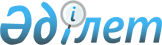 О внесении изменений в решение маслихата Тайыншинского района Северо-Казахстанской области от 25 декабря 2019 года № 306 "Об утверждении бюджета Тайыншинского района Северо-Казахстанской области на 2020 - 2022 годы"Решение маслихата Тайыншинского района Северо-Казахстанской области от 23 ноября 2020 года № 393. Зарегистрировано Департаментом юстиции Северо-Казахстанской области 24 ноября 2020 года № 6697
      В соответствии со статьями 44, 104, 106, 109, 111 Бюджетного Кодекса Республики Казахстан от 4 декабря 2008 года, пунктом 1 статьи 6 Закона Республики Казахстан от 23 января 2001 года "О местном государственном управлении и самоуправлении в Республике Казахстан", маслихат Тайыншинского района Северо-Казахстанской области РЕШИЛ:
      1. Внести в решение маслихата Тайыншинского района Северо-Казахстанской области "Об утверждении бюджета Тайыншинского района Северо-Казахстанской области на 2020 - 2022 годы" от 25 декабря 2019 года № 306 (опубликовано 06 января 2020 года в Эталонном контрольном банке нормативных правовых актов Республики Казахстан в электронном виде, зарегистрировано в Реестре государственной регистрации нормативных правовых актов под № 5768) следующие изменения:
      пункт 1 изложить в новой редакции:
       "1. Утвердить бюджет Тайыншинского района Северо-Казахстанской области на 2020 - 2022 годы согласно приложениям 1, 2 и 3 к настоящему решению соответственно, в том числе на 2020 год в следующих объемах:
      1) доходы - 9154939,3 тысяч тенге:
      налоговые поступления - 1111031,8 тысяч тенге;
      неналоговые поступления - 17174 тысяч тенге;
      поступления от продажи основного капитала - 71356 тысяч тенге;
      поступления трансфертов - 7955377,5 тысяч тенге;
      2) затраты - 9990426,3 тысяч тенге;
      3) чистое бюджетное кредитование - 438968 тысяч тенге:
      бюджетные кредиты - 445241,4 тысяч тенге;
      погашение бюджетных кредитов - 6273,4 тысяч тенге;
      4) сальдо по операциям с финансовыми активами - 0 тысяч тенге:
      приобретение финансовых активов - 0 тысяч тенге;
      поступления от продажи финансовых активов государства - 0 тысяч тенге;
      5) дефицит (профицит) бюджета – -1274455 тысяч тенге;
      6) финансирование дефицита (использование профицита) бюджета – 1274455 тысяч тенге:
      поступление займов – 1109391,3 тысяч тенге;
      погашение займов – 6273,4 тысяч тенге;
      используемые остатки бюджетных средств – 171337,1 тенге.";
      пункт 11-1 изложить в новой редакции:
       "11-1. Предусмотреть в расходах районного бюджета на 2020 год целевые текущие трансферты передаваемые из районного бюджета в бюджет сельских округов в сумме 96431,4 тысяч тенге, в том числе:
      Абайскому сельскому округу в сумме 828 тысяч тенге;
      Алаботинскому сельскому округу в сумме 3867 тысяч тенге;
      Амандыкскому сельскому округу в сумме 4960,5 тысяч тенге;
      Большеизюмовскому сельскому округу в сумме 4209 тысяч тенге;
      Донецкому сельскому округу в сумме 4518 тысяч тенге;
      Драгомировскому сельскому округу в сумме 3568,6 тысяч тенге;
      Зеленогайскому сельскому округу в сумме 1384 тысяч тенге;
      Келлеровскому сельскому округу в сумме 12758,5 тысяч тенге;
      Кировскому сельскому округу в сумме 1348,8 тысяч тенге;
      Краснополянскому сельскому округу в сумме 5124 тысяч тенге,
      Летовочному сельскому округу в сумме 5217 тысяч тенге;
      Мироновскому сельскому округу в сумме 2199 тысяч тенге;
      Рощинскому сельскому округу в сумме 4437,3 тысяч тенге;
      Тендыкскому сельскому округу в сумме 748 тысяч тенге;
      Тихоокеанскому сельскому округу в сумме 1297 тысяч тенге;
      Чермошнянскому сельскому округу в сумме 3327 тысяч тенге;
      Чкаловскому сельскому округу в сумме 7352 тысяч тенге;
      Яснополянскому сельскому округу в сумме 8646,7 тысяч тенге;
      городу Тайынша в сумме 20641 тысяч тенге.";
      приложение 1 к указанному решению изложить в новой редакции согласно приложения к настоящему решению.
      2. Настоящее решение вводится в действие с 1 января 2020 года. Бюджет Тайыншинского района Северо-Казахстанской области на 2020 год
					© 2012. РГП на ПХВ «Институт законодательства и правовой информации Республики Казахстан» Министерства юстиции Республики Казахстан
				
      Председатель сессии маслихата
Тайыншинского района
Северо-Казахстанской области

А.Кершис

      Секретарь маслихата
Тайыншинского района
Северо-Казахстанской области

К.Шарипов
Приложениек решению маслихатаТайыншинского районаСеверо-Казахстанской областиот 25 декабря 2019 года № 306Приложениек решению маслихатаТайыншинского районаСеверо-Казахстанской областиот 25 декабря 2019 года № 306
Категория
Категория
Категория
Наименование
Сумма, тысяч тенге
Класс
Класс
Наименование
Сумма, тысяч тенге
Подкласс
Наименование
Сумма, тысяч тенге
1) Доходы
9154939,3
1
Налоговые поступления
1111031,8
03
Социальный налог
605868
1
Социальный налог
605868
04
Hалоги на собственность
213575,9
1
Hалоги на имущество
210718,9
5
Единый земельный налог
2857
05
Внутренние налоги на товары, работы и услуги
207793,2
2
Акцизы
4920
3
Поступления за использование природных и других ресурсов
186165
4
Сборы за ведение предпринимательской и профессиональной деятельности
16565
5
Налог на игорный бизнес
143,2
08
Обязательные платежи, взимаемые за совершение юридически значимых действий и (или) выдачу документов уполномоченными на то государственными органами или должностными лицами
83794,7
1
Государственная пошлина
83794,7
2
Неналоговые поступления
17174
01
Доходы от государственной собственности
14253
5
Доходы от аренды имущества, находящегося в государственной собственности
8687
7
Вознаграждения по кредитам, выданным из государственного бюджета
7
9
Прочие доходы от государственной собственности
5559
06
Прочие неналоговые поступления
2921
1
Прочие неналоговые поступления
2921
3
Поступления от продажи основного капитала
71356
01
Продажа государственного имущества, закрепленного за государственными учреждениями
33420
1
Продажа государственного имущества, закрепленного за государственными учреждениями
33420
03
Продажа земли и нематериальных активов
37936
1
Продажа земли
36000
2
Продажа нематериальных активов
1936
4
Поступления трансфертов
7955377,5
01
Трансферты из нижестоящих органов государственного управления
45,9
3
Трансферты из бюджетов городов районного значения, сел, поселков, сельских округов
45,9
02
Трансферты из вышестоящих органов государственного управления
7955331,6
2
Трансферты из областного бюджета
7955331,6
Функциональная группа
Функциональная группа
Функциональная группа
Наименование
Сумма, тысяч тенге
Администратор бюджетных программ
Администратор бюджетных программ
Наименование
Сумма, тысяч тенге
 Программа
Наименование
Сумма, тысяч тенге
2) Затраты
9990426,3
01
Государственные услуги общего характера
401099,9
112
Аппарат маслихата района (города областного значения)
20676,8
001
Услуги по обеспечению деятельности маслихата района (города областного значения)
20676,8
122
Аппарат акима района (города областного значения)
172963,6
001
Услуги по обеспечению деятельности акима района (города областного значения)
150902,5
003
Капитальные расходы государственного органа
6543,5
113
Целевые текущие трансферты нижестоящим бюджетам
15517,6
458
Отдел жилищно-коммунального хозяйства, пассажирского транспорта и автомобильных дорог района (города областного значения)
155904,5
001
Услуги по реализации государственной политики на местном уровне в области жилищно-коммунального хозяйства, пассажирского транспорта и автомобильных дорог 
25660,9
013
Капитальные расходы государственного органа
10672
113
Целевые текущие трансферты нижестоящим бюджетам
119571,6
459
Отдел экономики и финансов района (города областного значения)
51555
001
Услуги по реализации государственной политики в области формирования и развития экономической политики, государственного планирования, исполнения бюджета и управления коммунальной собственностью района (города областного значения)
47271
003
Проведение оценки имущества в целях налогообложения
1785
010
Приватизация, управление коммунальным имуществом, постприватизационная деятельность и регулирование споров, связанных с этим
1249
015
Капитальные расходы государственного органа
950
113
Целевые текущие трансферты нижестоящим бюджетам
300
02
Оборона
20796,3
122
Аппарат акима района (города областного значения)
20796,3
005
Мероприятия в рамках исполнения всеобщей воинской обязанности
11554
006
Предупреждение и ликвидация чрезвычайных ситуаций масштаба района (города областного значения)
8074
007
Мероприятия по профилактике и тушению степных пожаров районного (городского) масштаба, а также пожаров в населенных пунктах, в которых не созданы органы государственной противопожарной службы
1168,3
03
Общественный порядок, безопасность, правовая, судебная, уголовно-исполнительная деятельность
4673
458
Отдел жилищно-коммунального хозяйства, пассажирского транспорта и автомобильных дорог района (города областного значения)
4673
021
Обеспечение безопасности дорожного движения в населенных пунктах
4673
04
Образование
5789504,5
464
Отдел образования района (города областного значения)
5728494,2
001
Услуги по реализации государственной политики на местном уровне в области образования 
28643
003
Общеобразовательное обучение
5052420
005
Приобретение и доставка учебников, учебно-методических комплексов для государственных учреждений образования района (города областного значения)
50213
006
Дополнительное образование для детей
55324
007
Проведение школьных олимпиад, внешкольных мероприятий и конкурсов районного (городского) масштаба
213
009
Обеспечение деятельности организаций дошкольного воспитания и обучения
109318
015
Ежемесячные выплаты денежных средств опекунам (попечителям) на содержание ребенка-сироты (детей-сирот), и ребенка (детей), оставшегося без попечения родителей 
17702
022
Выплата единовременных денежных средств казахстанским гражданам, усыновившим (удочерившим) ребенка (детей)-сироту и ребенка (детей), оставшегося без попечения родителей
417
023
Методическая работа
19081
029
Обследование психического здоровья детей и подростков и оказание психолого-медико-педагогической консультативной помощи населению
11737
040
Реализация государственного образовательного заказа в дошкольных организациях образования
178064
067
Капитальные расходы подведомственных государственных учреждений и организаций 
204242,2
113
Целевые текущие трансферты нижестоящим бюджетам
1120
465
Отдел физической культуры и спорта района (города областного значения)
51421
017
Дополнительное образование для детей и юношества по спорту
51421
472
Отдел строительства, архитектуры и градостроительства района (города областного значения)
9589,3
022
Строительство и реконструкция объектов начального, основного среднего и общего среднего образования
9589,3
06
Социальная помощь и социальное обеспечение
616953,4
451
Отдел занятости и социальных программ района (города областного значения)
594491,4
001
Услуги по реализации государственной политики на местном уровне в области обеспечения занятости и реализации социальных программ для населения
34603
002
Программа занятости
187109,1
005
Государственная адресная социальная помощь
93920
006
Оказание жилищной помощи
713
007
Социальная помощь отдельным категориям нуждающихся граждан по решениям местных представительных органов
74726,6
010
Материальное обеспечение детей-инвалидов, воспитывающихся и обучающихся на дому
1096,1
011
Оплата услуг по зачислению, выплате и доставке пособий и других социальных выплат
2349
014
Оказание социальной помощи нуждающимся гражданам на дому
116829
023
Обеспечение деятельности центров занятости населения
47302
050
Обеспечение прав и улучшение качества жизни инвалидов в Республике Казахстан 
35843,6
464
Отдел образования района (города областного значения)
22462
030
Содержание ребенка (детей), переданного патронатным воспитателям
19771
031
Государственная поддержка по содержанию детей-сирот и детей, оставшихся без попечения родителей, в детских домах семейного типа и приемных семьях
2691
07
Жилищно-коммунальное хозяйство
885387,4
451
Отдел занятости и социальных программ района (города областного значения)
33960
070
Возмещение платежей населения по оплате коммунальных услуг в режиме чрезвычайного положения в Республике Казахстан
33960
458
Отдел жилищно-коммунального хозяйства, пассажирского транспорта и автомобильных дорог района (города областного значения)
138136,1
003
Организация сохранения государственного жилищного фонда
1944
017
Содержание мест захоронений и захоронение безродных
235
026
Организация эксплуатации тепловых сетей, находящихся в коммунальной собственности районов (городов областного значения)
123172
028
Развитие коммунального хозяйства
12785,1
472
Отдел строительства, архитектуры и градостроительства района (города областного значения)
713291,3
004
Проектирование, развитие и (или) обустройство инженерно-коммуникационной инфраструктуры
1500
058
Развитие системы водоснабжения и водоотведения в сельских населенных пунктах
303975,3
098
Приобретение жилья коммунального жилищного фонда
407816
08
Культура, спорт, туризм и информационное пространство
791899,3
455
Отдел культуры и развития языков района (города областного значения)
211958,1
001
Услуги по реализации государственной политики на местном уровне в области развития языков и культуры
12449
003
Поддержка культурно-досуговой работы 
35852
006
Функционирование районных (городских) библиотек
113810
007
Развитие государственного языка и других языков народа Казахстана
1125
032
Капитальные расходы подведомственных государственных учреждений и организаций
42257,1
113
Целевые текущие трансферты нижестоящим бюджетам
6465
456
Отдел внутренней политики района (города областного значения)
35498
001
Услуги по реализации государственной политики на местном уровне в области информации, укрепления государственности и формирования социального оптимизма граждан
16931
002
Услуги по проведению государственной информационной политики 
11221
003
Реализация мероприятий в сфере молодежной политики
7346
465
Отдел физической культуры и спорта района (города областного значения)
19426
001
Услуги по реализации государственной политики на местном уровне в сфере физической культуры и спорта
12058
006
Проведение спортивных соревнований на районном (города областного значения) уровне
374
007
Подготовка и участие членов сборных команд района (города областного значения) по различным видам спорта на областных спортивных соревнованиях
6494
113
Целевые текущие трансферты нижестоящим бюджетам
500
472
Отдел строительства, архитектуры и градостроительства района (города областного значения) 
525017,2
008
Развитие объектов спорта
514476
011
Развитие объектов культуры
10541,2
10
Сельское, водное, лесное, рыбное хозяйство, особо охраняемые природные территории, охрана окружающей среды и животного мира, земельные отношения
91650,5
459
Отдел экономики и финансов района (города областного значения)
12759
099
Реализация мер по оказанию социальной поддержки специалистов 
12759
462
Отдел сельского хозяйства района (города областного значения)
60162
001
Услуги по реализации государственной политики на местном уровне в сфере сельского хозяйства
39141
009
Проведение противоэпизоотических мероприятий
21021
463
Отдел земельных отношений района (города областного значения)
18729,5
001
Услуги по реализации государственной политики в области регулирования земельных отношений на территории района (города областного значения)
18376
007
Капитальные расходы государственного органа
353,5
11
Промышленность, архитектурная, градостроительная и строительная деятельность
23426,7
472
Отдел строительства, архитектуры и градостроительства района (города областного значения)
23426,7
001
Услуги по реализации государственной политики в области строительства, архитектуры и градостроительства на местном уровне
20536,7
013
Разработка схем градостроительного развития территории района, генеральных планов городов районного (областного) значения, поселков и иных сельских населенных пунктов
2890
12
Транспорт и коммуникации
244948,9
458
Отдел жилищно-коммунального хозяйства, пассажирского транспорта и автомобильных дорог района (города областного значения)
244948,9
023
Обеспечение функционирования автомобильных дорог
20318,1
037
Субсидирование пассажирских перевозок по социально значимым городским (сельским), пригородным и внутрирайонным сообщениям
3165
051
Реализация приоритетных проектов транспортной инфраструктуры
221465,8
13
Прочие
598240,2
458
Отдел жилищно-коммунального хозяйства, пассажирского транспорта и автомобильных дорог района (города областного значения)
551720,2
055
Развитие индустриальной инфраструктуры в рамках Государственной программы поддержки и развития бизнеса "Дорожная карта бизнеса-2025"
551720,2
459
Отдел экономики и финансов района (города областного значения)
32424
012
Резерв местного исполнительного органа района (города областного значения) 
32424
469
Отдел предпринимательства района (города областного значения)
14096
001
Услуги по реализации государственной политики на местном уровне в области развития предпринимательства 
14096
15
Трансферты
521823,3
459
Отдел экономики и финансов района (города областного значения)
521823,3
006
Возврат неиспользованных (недоиспользованных) целевых трансфертов
755,3
038
Субвенции
483446
054
Возврат сумм неиспользованных (недоиспользованных) целевых трансфертов, выделенных из республиканского бюджета за счет целевого трансферта из Национального фонда Республики Казахстан
37622
3) Чистое бюджетное кредитование
438968
Бюджетные кредиты
445241,4
06
Социальная помощь и социальное обеспечение
389570,4
455
Отдел культуры и развития языков района (города областного значения)
24803,3
088
Кредитование бюджетов города районного значения, села, поселка, сельского для финансирования мер в рамках Дорожной карты занятости
24803,3
458
Отдел жилищно-коммунального хозяйства, пассажирского транспорта и автомобильных дорог района (города областного значения)
364767,1
088
Кредитование бюджетов города районного значения, села, поселка, сельского для финансирования мер в рамках Дорожной карты занятости
364767,1
 10
Сельское, водное, лесное, рыбное хозяйство, особо охраняемые природные территории, охрана окружающей среды и животного мира, земельные отношения
55671
459
Отдел экономики и финансов района (города областного значения)
55671
018
Бюджетные кредиты для реализации мер социальной поддержки специалистов
55671
Категория
Категория
Категория
Наименование
Сумма, тысяч тенге
Класс
Класс
Наименование
Сумма, тысяч тенге
Подкласс
Наименование
Сумма, тысяч тенге
5
Погашение бюджетных кредитов
6273,4
01
Погашение бюджетных кредитов
6273,4
1
Погашение бюджетных кредитов, выданных из государственного бюджета
6273,4
Функциональная группа
Функциональная группа
Функциональная группа
Наименование
Сумма, тысяч тенге
Администратор бюджетных программ
Администратор бюджетных программ
Наименование
Сумма, тысяч тенге
Программа
Наименование
Сумма, тысяч тенге
4) Сальдо по операциям с финансовыми активами
0
Категория
Категория
Категория
Наименование
Сумма, тысяч тенге
Класс
Класс
Наименование
Сумма, тысяч тенге
Подкласс
Наименование
Сумма, тысяч тенге
6
Поступления от продажи финансовых активов государства
0
01
Поступления от продажи финансовых активов государства
0
1
Поступления от продажи финансовых активов внутри страны
0
5) Дефицит (профицит) бюджета
-1274455
6) Финансирование дефицита (использование профицита) бюджета
1274455
7
Поступления займов
1109391,3
01
Внутренние государственные займы
1109391,3
2
Договоры займа
1109391,3
Функциональная группа
Функциональная группа
Функциональная группа
Наименование
Сумма, тысяч тенге
Администратор бюджетных программ
Администратор бюджетных программ
Наименование
Сумма, тысяч тенге
 Программа
Наименование
Сумма, тысяч тенге
14
Обслуживание долга
22,9
459
Отдел экономики и финансов района (города областного значения)
22,9
021
Обслуживание долга местных исполнительных органов по выплате вознаграждений и иных платежей по займам из областного бюджета
22,9
16
Погашение займов 
6273,4
459
Отдел экономики и финансов района (города областного значения)
6273,4
005
Погашение долга местного исполнительного органа перед вышестоящим бюджетом
6273,4
Категория
Категория
Категория
Наименование
Сумма, тысяч тенге
Класс
Класс
Наименование
Сумма, тысяч тенге
Подкласс
Наименование
Сумма, тысяч тенге
8
Используемые остатки бюджетных средств
171337,1
01
Остатки бюджетных средств
171337,1
1
Свободные остатки бюджетных средств
171337,1